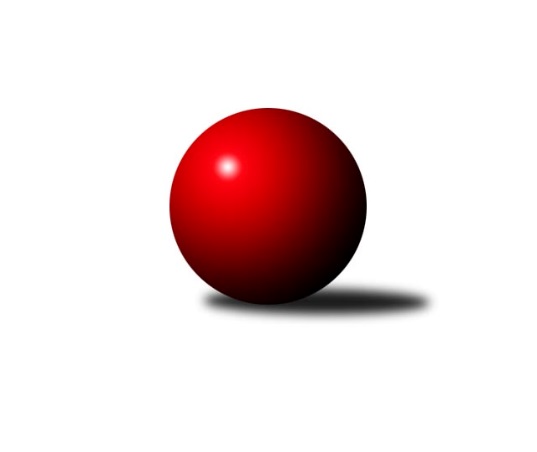 Č.18Ročník 2018/2019	24.5.2024 Krajský přebor OL 2018/2019Statistika 18. kolaTabulka družstev:		družstvo	záp	výh	rem	proh	skore	sety	průměr	body	plné	dorážka	chyby	1.	TJ Břidličná ˝A˝	17	12	1	4	80.5 : 55.5 	(108.0 : 96.0)	2505	25	1737	768	33.9	2.	TJ Sokol Mohelnice	16	11	2	3	84.0 : 44.0 	(122.0 : 70.0)	2523	24	1738	786	35.2	3.	KK PEPINO Bruntál	16	9	0	7	78.0 : 50.0 	(108.5 : 83.5)	2475	18	1721	754	46.3	4.	Sokol Přemyslovice ˝B˝	16	9	0	7	67.0 : 61.0 	(104.5 : 87.5)	2509	18	1750	759	42.6	5.	TJ Horní Benešov ˝C˝	16	8	1	7	67.5 : 60.5 	(93.5 : 98.5)	2480	17	1729	751	41.1	6.	Spartak Přerov ˝C˝	16	8	1	7	65.0 : 63.0 	(86.5 : 105.5)	2445	17	1714	731	42.2	7.	SKK Jeseník ˝B˝	17	8	0	9	65.5 : 70.5 	(99.0 : 105.0)	2438	16	1700	738	44.6	8.	KS Moravský Beroun	16	7	1	8	65.5 : 62.5 	(100.5 : 91.5)	2497	15	1747	750	44.3	9.	KK Zábřeh  ˝C˝	17	7	1	9	63.0 : 73.0 	(93.5 : 110.5)	2467	15	1724	744	45.6	10.	TJ Pozemstav Prostějov	17	7	0	10	59.0 : 77.0 	(100.0 : 104.0)	2485	14	1722	763	46.6	11.	KK Šumperk ˝C˝	16	0	1	15	25.0 : 103.0 	(64.0 : 128.0)	2322	1	1647	675	57.6Tabulka doma:		družstvo	záp	výh	rem	proh	skore	sety	průměr	body	maximum	minimum	1.	TJ Břidličná ˝A˝	9	8	0	1	48.5 : 23.5 	(60.5 : 47.5)	2427	16	2479	2381	2.	KK PEPINO Bruntál	8	7	0	1	49.0 : 15.0 	(60.0 : 36.0)	2361	14	2396	2187	3.	TJ Sokol Mohelnice	8	5	2	1	43.5 : 20.5 	(66.0 : 30.0)	2574	12	2644	2506	4.	Sokol Přemyslovice ˝B˝	8	6	0	2	40.0 : 24.0 	(55.0 : 41.0)	2553	12	2600	2469	5.	SKK Jeseník ˝B˝	9	6	0	3	38.0 : 34.0 	(55.0 : 53.0)	2512	12	2599	2456	6.	Spartak Přerov ˝C˝	8	5	1	2	38.0 : 26.0 	(47.0 : 49.0)	2620	11	2706	2548	7.	TJ Horní Benešov ˝C˝	8	5	0	3	37.5 : 26.5 	(45.0 : 51.0)	2577	10	2656	2500	8.	KK Zábřeh  ˝C˝	8	5	0	3	37.0 : 27.0 	(52.0 : 44.0)	2516	10	2567	2471	9.	KS Moravský Beroun	8	4	1	3	35.0 : 29.0 	(51.0 : 45.0)	2504	9	2653	2382	10.	TJ Pozemstav Prostějov	8	4	0	4	33.0 : 31.0 	(45.5 : 50.5)	2516	8	2621	2404	11.	KK Šumperk ˝C˝	8	0	0	8	11.5 : 52.5 	(31.0 : 65.0)	2323	0	2401	2169Tabulka venku:		družstvo	záp	výh	rem	proh	skore	sety	průměr	body	maximum	minimum	1.	TJ Sokol Mohelnice	8	6	0	2	40.5 : 23.5 	(56.0 : 40.0)	2517	12	2616	2251	2.	TJ Břidličná ˝A˝	8	4	1	3	32.0 : 32.0 	(47.5 : 48.5)	2515	9	2698	2315	3.	TJ Horní Benešov ˝C˝	8	3	1	4	30.0 : 34.0 	(48.5 : 47.5)	2468	7	2622	2256	4.	KS Moravský Beroun	8	3	0	5	30.5 : 33.5 	(49.5 : 46.5)	2496	6	2657	2394	5.	Sokol Přemyslovice ˝B˝	8	3	0	5	27.0 : 37.0 	(49.5 : 46.5)	2503	6	2704	2268	6.	Spartak Přerov ˝C˝	8	3	0	5	27.0 : 37.0 	(39.5 : 56.5)	2423	6	2591	2318	7.	TJ Pozemstav Prostějov	9	3	0	6	26.0 : 46.0 	(54.5 : 53.5)	2482	6	2564	2298	8.	KK Zábřeh  ˝C˝	9	2	1	6	26.0 : 46.0 	(41.5 : 66.5)	2462	5	2600	2367	9.	KK PEPINO Bruntál	8	2	0	6	29.0 : 35.0 	(48.5 : 47.5)	2489	4	2658	2373	10.	SKK Jeseník ˝B˝	8	2	0	6	27.5 : 36.5 	(44.0 : 52.0)	2428	4	2537	2303	11.	KK Šumperk ˝C˝	8	0	1	7	13.5 : 50.5 	(33.0 : 63.0)	2322	1	2454	2070Tabulka podzimní části:		družstvo	záp	výh	rem	proh	skore	sety	průměr	body	doma	venku	1.	TJ Břidličná ˝A˝	10	7	1	2	51.0 : 29.0 	(63.5 : 56.5)	2523	15 	4 	0 	1 	3 	1 	1	2.	TJ Sokol Mohelnice	10	7	1	2	47.5 : 32.5 	(74.0 : 46.0)	2526	15 	3 	1 	1 	4 	0 	1	3.	KK PEPINO Bruntál	10	6	0	4	48.0 : 32.0 	(66.5 : 53.5)	2436	12 	5 	0 	1 	1 	0 	3	4.	Sokol Přemyslovice ˝B˝	10	6	0	4	46.0 : 34.0 	(66.5 : 53.5)	2413	12 	5 	0 	1 	1 	0 	3	5.	Spartak Přerov ˝C˝	10	5	1	4	43.0 : 37.0 	(57.0 : 63.0)	2462	11 	3 	1 	1 	2 	0 	3	6.	TJ Horní Benešov ˝C˝	10	5	0	5	40.5 : 39.5 	(53.0 : 67.0)	2434	10 	3 	0 	2 	2 	0 	3	7.	SKK Jeseník ˝B˝	10	5	0	5	37.5 : 42.5 	(59.0 : 61.0)	2412	10 	4 	0 	1 	1 	0 	4	8.	KK Zábřeh  ˝C˝	10	4	1	5	39.0 : 41.0 	(57.5 : 62.5)	2484	9 	3 	0 	1 	1 	1 	4	9.	TJ Pozemstav Prostějov	10	4	0	6	35.0 : 45.0 	(62.5 : 57.5)	2489	8 	2 	0 	2 	2 	0 	4	10.	KS Moravský Beroun	10	3	1	6	34.5 : 45.5 	(59.0 : 61.0)	2477	7 	2 	1 	2 	1 	0 	4	11.	KK Šumperk ˝C˝	10	0	1	9	18.0 : 62.0 	(41.5 : 78.5)	2310	1 	0 	0 	5 	0 	1 	4Tabulka jarní části:		družstvo	záp	výh	rem	proh	skore	sety	průměr	body	doma	venku	1.	TJ Břidličná ˝A˝	7	5	0	2	29.5 : 26.5 	(44.5 : 39.5)	2459	10 	4 	0 	0 	1 	0 	2 	2.	TJ Sokol Mohelnice	6	4	1	1	36.5 : 11.5 	(48.0 : 24.0)	2534	9 	2 	1 	0 	2 	0 	1 	3.	KS Moravský Beroun	6	4	0	2	31.0 : 17.0 	(41.5 : 30.5)	2535	8 	2 	0 	1 	2 	0 	1 	4.	TJ Horní Benešov ˝C˝	6	3	1	2	27.0 : 21.0 	(40.5 : 31.5)	2577	7 	2 	0 	1 	1 	1 	1 	5.	KK PEPINO Bruntál	6	3	0	3	30.0 : 18.0 	(42.0 : 30.0)	2495	6 	2 	0 	0 	1 	0 	3 	6.	Spartak Přerov ˝C˝	6	3	0	3	22.0 : 26.0 	(29.5 : 42.5)	2463	6 	2 	0 	1 	1 	0 	2 	7.	Sokol Přemyslovice ˝B˝	6	3	0	3	21.0 : 27.0 	(38.0 : 34.0)	2614	6 	1 	0 	1 	2 	0 	2 	8.	SKK Jeseník ˝B˝	7	3	0	4	28.0 : 28.0 	(40.0 : 44.0)	2494	6 	2 	0 	2 	1 	0 	2 	9.	TJ Pozemstav Prostějov	7	3	0	4	24.0 : 32.0 	(37.5 : 46.5)	2487	6 	2 	0 	2 	1 	0 	2 	10.	KK Zábřeh  ˝C˝	7	3	0	4	24.0 : 32.0 	(36.0 : 48.0)	2450	6 	2 	0 	2 	1 	0 	2 	11.	KK Šumperk ˝C˝	6	0	0	6	7.0 : 41.0 	(22.5 : 49.5)	2342	0 	0 	0 	3 	0 	0 	3 Zisk bodů pro družstvo:		jméno hráče	družstvo	body	zápasy	v %	dílčí body	sety	v %	1.	Martin Macas 	TJ Sokol Mohelnice 	18	/	18	(100%)	29.5	/	36	(82%)	2.	Milan Šula 	TJ Sokol Mohelnice 	15	/	17	(88%)	26	/	34	(76%)	3.	Zdeněk Chmela ml.	KS Moravský Beroun  	14	/	18	(78%)	27	/	36	(75%)	4.	Lukáš Horňák 	KK Zábřeh  ˝C˝ 	14	/	18	(78%)	26.5	/	36	(74%)	5.	Miluše Rychová 	KK PEPINO Bruntál 	12	/	14	(86%)	19	/	28	(68%)	6.	Miroslav Plachý 	TJ Pozemstav Prostějov 	12	/	15	(80%)	20	/	30	(67%)	7.	Jan Mlčák 	KK PEPINO Bruntál 	12	/	17	(71%)	22	/	34	(65%)	8.	Zdeněk Černý 	TJ Horní Benešov ˝C˝ 	12	/	18	(67%)	22	/	36	(61%)	9.	Erich Retek 	KS Moravský Beroun  	11	/	13	(85%)	19.5	/	26	(75%)	10.	Libor Daňa 	Spartak Přerov ˝C˝ 	11	/	15	(73%)	18	/	30	(60%)	11.	Miroslav Vala 	SKK Jeseník ˝B˝ 	11	/	16	(69%)	23	/	32	(72%)	12.	Rostislav Petřík 	Spartak Přerov ˝C˝ 	11	/	16	(69%)	21	/	32	(66%)	13.	Václav Čamek 	KK Zábřeh  ˝C˝ 	11	/	16	(69%)	18.5	/	32	(58%)	14.	Jiří Kropáč 	-- volný los -- 	11	/	18	(61%)	18	/	36	(50%)	15.	Lukáš Janalík 	KK PEPINO Bruntál 	10	/	12	(83%)	15.5	/	24	(65%)	16.	Zdeněk Fiury ml.	TJ Břidličná ˝A˝ 	10	/	14	(71%)	17	/	28	(61%)	17.	Michael Dostál 	TJ Horní Benešov ˝C˝ 	10	/	14	(71%)	16	/	28	(57%)	18.	Ivo Mrhal ml.	TJ Břidličná ˝A˝ 	10	/	15	(67%)	17	/	30	(57%)	19.	Jiří Kankovský 	Sokol Přemyslovice ˝B˝ 	10	/	16	(63%)	20	/	32	(63%)	20.	Miloslav Petrů 	TJ Horní Benešov ˝C˝ 	10	/	17	(59%)	21	/	34	(62%)	21.	Jan Tögel 	-- volný los -- 	10	/	17	(59%)	19	/	34	(56%)	22.	Jaroslav Jílek 	TJ Sokol Mohelnice 	9.5	/	17	(56%)	21	/	34	(62%)	23.	Petra Rosypalová 	SKK Jeseník ˝B˝ 	9.5	/	18	(53%)	15	/	36	(42%)	24.	Leopold Jašek 	-- volný los -- 	9	/	11	(82%)	17	/	22	(77%)	25.	Tomáš Janalík 	KK PEPINO Bruntál 	9	/	13	(69%)	16	/	26	(62%)	26.	Marek Kankovský 	Sokol Přemyslovice ˝B˝ 	9	/	14	(64%)	15	/	28	(54%)	27.	Lubomír Složil 	KK Zábřeh  ˝C˝ 	9	/	15	(60%)	15	/	30	(50%)	28.	Milan Smékal 	Sokol Přemyslovice ˝B˝ 	9	/	16	(56%)	21	/	32	(66%)	29.	Čestmír Řepka 	KS Moravský Beroun  	9	/	16	(56%)	19	/	32	(59%)	30.	Martin Pěnička 	KK Zábřeh  ˝C˝ 	9	/	17	(53%)	18	/	34	(53%)	31.	Petr Otáhal 	KS Moravský Beroun  	9	/	17	(53%)	18	/	34	(53%)	32.	Robert Kučerka 	TJ Horní Benešov ˝C˝ 	9	/	17	(53%)	15.5	/	34	(46%)	33.	Eva Zdražilová 	TJ Horní Benešov ˝C˝ 	8.5	/	16	(53%)	14	/	32	(44%)	34.	Vilém Berger 	TJ Břidličná ˝A˝ 	8.5	/	17	(50%)	17	/	34	(50%)	35.	Josef Grulich 	Sokol Přemyslovice ˝B˝ 	8	/	13	(62%)	17	/	26	(65%)	36.	Tomáš Fiury 	TJ Břidličná ˝A˝ 	8	/	13	(62%)	16	/	26	(62%)	37.	Miroslav Ondrouch 	Sokol Přemyslovice ˝B˝ 	8	/	14	(57%)	18	/	28	(64%)	38.	Jiří Kohoutek 	Spartak Přerov ˝C˝ 	8	/	14	(57%)	12	/	28	(43%)	39.	Antonín Jašek 	TJ Sokol Mohelnice 	8	/	15	(53%)	16.5	/	30	(55%)	40.	Josef Veselý 	TJ Břidličná ˝A˝ 	8	/	16	(50%)	15.5	/	32	(48%)	41.	Josef Novotný 	KK PEPINO Bruntál 	8	/	17	(47%)	17.5	/	34	(51%)	42.	Martin Zavacký 	SKK Jeseník ˝B˝ 	7	/	9	(78%)	13	/	18	(72%)	43.	Václav Kovařík 	TJ Pozemstav Prostějov 	7	/	12	(58%)	15	/	24	(63%)	44.	Vítězslav Kadlec 	KK PEPINO Bruntál 	7	/	14	(50%)	16	/	28	(57%)	45.	Tereza Moravcová 	SKK Jeseník ˝B˝ 	7	/	14	(50%)	14	/	28	(50%)	46.	Martin Rédr 	Spartak Přerov ˝C˝ 	7	/	15	(47%)	14	/	30	(47%)	47.	Zdeňka Habartová 	TJ Horní Benešov ˝C˝ 	7	/	15	(47%)	13	/	30	(43%)	48.	Rostislav Krejčí 	TJ Sokol Mohelnice 	7	/	16	(44%)	17.5	/	32	(55%)	49.	Petra Rosypalová 	SKK Jeseník ˝B˝ 	7	/	16	(44%)	17	/	32	(53%)	50.	Zdeněk Fiury st.	TJ Břidličná ˝A˝ 	7	/	16	(44%)	15.5	/	32	(48%)	51.	Jan Lenhart 	Spartak Přerov ˝C˝ 	7	/	17	(41%)	14	/	34	(41%)	52.	Miroslav Machalíček 	-- volný los -- 	7	/	17	(41%)	13.5	/	34	(40%)	53.	Miloslav Krchov 	KS Moravský Beroun  	7	/	18	(39%)	13	/	36	(36%)	54.	Lukáš Vybíral 	Sokol Přemyslovice ˝B˝ 	6	/	9	(67%)	11.5	/	18	(64%)	55.	Jana Fousková 	SKK Jeseník ˝B˝ 	6	/	14	(43%)	14	/	28	(50%)	56.	Pavel Černohous 	TJ Pozemstav Prostějov 	6	/	17	(35%)	15	/	34	(44%)	57.	Alena Machalíčková 	-- volný los -- 	6	/	18	(33%)	10	/	36	(28%)	58.	Ludovít Kumi 	TJ Sokol Mohelnice 	5	/	8	(63%)	12.5	/	16	(78%)	59.	Ivo Mrhal st.	TJ Břidličná ˝A˝ 	5	/	9	(56%)	9.5	/	18	(53%)	60.	Rostislav Biolek 	KK Šumperk ˝C˝ 	5	/	12	(42%)	12	/	24	(50%)	61.	Tomáš Pěnička 	KK Zábřeh  ˝C˝ 	5	/	16	(31%)	9.5	/	32	(30%)	62.	Pavel Košťál 	KK Šumperk ˝C˝ 	4	/	6	(67%)	9	/	12	(75%)	63.	Přemysl Janalík 	KK PEPINO Bruntál 	4	/	6	(67%)	5.5	/	12	(46%)	64.	Libuše Strachotová 	KK Šumperk ˝C˝ 	4	/	7	(57%)	7	/	14	(50%)	65.	Josef Jurda 	TJ Pozemstav Prostějov 	4	/	8	(50%)	6	/	16	(38%)	66.	Václav Pumprla 	Spartak Přerov ˝C˝ 	4	/	10	(40%)	9	/	20	(45%)	67.	Václav Kovařík 	TJ Pozemstav Prostějov 	4	/	11	(36%)	11	/	22	(50%)	68.	Richard Janalík 	KK PEPINO Bruntál 	4	/	11	(36%)	8	/	22	(36%)	69.	Jan Semrád 	KK Šumperk ˝C˝ 	4	/	12	(33%)	10	/	24	(42%)	70.	David Rozsypal 	TJ Pozemstav Prostějov 	4	/	15	(27%)	11.5	/	30	(38%)	71.	Jitka Horká 	KK Šumperk ˝C˝ 	3	/	4	(75%)	7	/	8	(88%)	72.	Jiří Divila 	Spartak Přerov ˝C˝ 	3	/	4	(75%)	5	/	8	(63%)	73.	Tomáš Zatloukal 	Sokol Přemyslovice ˝B˝ 	3	/	6	(50%)	5	/	12	(42%)	74.	Hana Kopečná 	TJ Horní Benešov ˝C˝ 	3	/	8	(38%)	6	/	16	(38%)	75.	Milan Dvorský 	Sokol Přemyslovice ˝B˝ 	3	/	9	(33%)	7	/	18	(39%)	76.	Milan Dostál 	Spartak Přerov ˝C˝ 	3	/	10	(30%)	7.5	/	20	(38%)	77.	Daniel Krchov 	KS Moravský Beroun  	3	/	12	(25%)	7	/	24	(29%)	78.	Martin Jašek 	TJ Sokol Mohelnice 	3	/	14	(21%)	12	/	28	(43%)	79.	František Všetička 	-- volný los -- 	3	/	15	(20%)	10	/	30	(33%)	80.	Radek Hejtman 	-- volný los -- 	2.5	/	4	(63%)	4	/	8	(50%)	81.	Zdeněk Chmela st.	KS Moravský Beroun  	2.5	/	13	(19%)	9	/	26	(35%)	82.	Michal Strachota 	KK Šumperk ˝C˝ 	2.5	/	16	(16%)	5	/	32	(16%)	83.	Jiří Koudelka 	TJ Pozemstav Prostějov 	2	/	2	(100%)	3	/	4	(75%)	84.	Karel Zubalík 	TJ Pozemstav Prostějov 	2	/	2	(100%)	3	/	4	(75%)	85.	Zdenek Janoud 	SKK Jeseník ˝B˝ 	2	/	3	(67%)	3	/	6	(50%)	86.	Petr Černohous 	TJ Pozemstav Prostějov 	2	/	5	(40%)	7	/	10	(70%)	87.	Karel Meissel 	Sokol Přemyslovice ˝B˝ 	2	/	7	(29%)	5	/	14	(36%)	88.	Miroslav Adámek 	KK Šumperk ˝C˝ 	2	/	7	(29%)	2.5	/	14	(18%)	89.	Miroslav Bodanský 	KK Zábřeh  ˝C˝ 	2	/	12	(17%)	5.5	/	24	(23%)	90.	Alena Kopecká 	-- volný los -- 	1	/	1	(100%)	2	/	2	(100%)	91.	Pavel Heinisch 	KK Šumperk ˝C˝ 	1	/	1	(100%)	2	/	2	(100%)	92.	Jakub Bauer 	KK Šumperk ˝C˝ 	1	/	1	(100%)	1	/	2	(50%)	93.	Petr Kozák 	TJ Horní Benešov ˝C˝ 	1	/	1	(100%)	1	/	2	(50%)	94.	Michal Oščádal 	Sokol Přemyslovice ˝B˝ 	1	/	2	(50%)	2	/	4	(50%)	95.	Petr Rosypal 	SKK Jeseník ˝B˝ 	1	/	2	(50%)	2	/	4	(50%)	96.	Radek Juřina 	KK Šumperk ˝C˝ 	1	/	2	(50%)	2	/	4	(50%)	97.	Miroslav Setinský 	SKK Jeseník ˝B˝ 	1	/	2	(50%)	1	/	4	(25%)	98.	Ján Ludrovský 	KK Šumperk ˝C˝ 	1	/	3	(33%)	4	/	6	(67%)	99.	Leoš Řepka 	TJ Břidličná ˝A˝ 	1	/	4	(25%)	4.5	/	8	(56%)	100.	Jiří Okleštěk 	KK Zábřeh  ˝C˝ 	1	/	4	(25%)	2	/	8	(25%)	101.	Ivan Brzobohatý 	TJ Pozemstav Prostějov 	1	/	5	(20%)	4	/	10	(40%)	102.	Michal Sosík 	TJ Pozemstav Prostějov 	1	/	5	(20%)	3	/	10	(30%)	103.	Stanislav Feike 	TJ Pozemstav Prostějov 	1	/	6	(17%)	4	/	12	(33%)	104.	František Langer 	KK Zábřeh  ˝C˝ 	1	/	8	(13%)	4.5	/	16	(28%)	105.	Miroslav Mrkos 	KK Šumperk ˝C˝ 	1	/	9	(11%)	4	/	18	(22%)	106.	Libor Příhoda 	KK Šumperk ˝C˝ 	1	/	10	(10%)	5	/	20	(25%)	107.	Dagmar Jílková 	TJ Sokol Mohelnice 	0.5	/	1	(50%)	1	/	2	(50%)	108.	Magda Leitgebová 	TJ Pozemstav Prostějov 	0	/	1	(0%)	1	/	2	(50%)	109.	Michal Symerský 	Spartak Přerov ˝C˝ 	0	/	1	(0%)	1	/	2	(50%)	110.	Zdeněk Chudožilov 	TJ Pozemstav Prostějov 	0	/	1	(0%)	0.5	/	2	(25%)	111.	Zdeněk Hrabánek 	KK Šumperk ˝C˝ 	0	/	1	(0%)	0	/	2	(0%)	112.	Jiří Machala 	KS Moravský Beroun  	0	/	1	(0%)	0	/	2	(0%)	113.	Lukáš Matějka 	KK Šumperk ˝C˝ 	0	/	1	(0%)	0	/	2	(0%)	114.	Renata Semlerová 	TJ Sokol Mohelnice 	0	/	1	(0%)	0	/	2	(0%)	115.	Jiří Neuwirth 	KK Zábřeh  ˝C˝ 	0	/	1	(0%)	0	/	2	(0%)	116.	Bohuslava Fajdeková 	-- volný los -- 	0	/	1	(0%)	0	/	2	(0%)	117.	Rostislav Cundrla 	SKK Jeseník ˝B˝ 	0	/	1	(0%)	0	/	2	(0%)	118.	Zdeněk Sobota 	TJ Sokol Mohelnice 	0	/	1	(0%)	0	/	2	(0%)	119.	Michal Svoboda 	-- volný los -- 	0	/	2	(0%)	2	/	4	(50%)	120.	Jaroslav Zelinka 	TJ Břidličná ˝A˝ 	0	/	2	(0%)	1	/	4	(25%)	121.	Josef Čapka 	TJ Pozemstav Prostějov 	0	/	2	(0%)	1	/	4	(25%)	122.	Anna Dosedělová 	TJ Břidličná ˝A˝ 	0	/	2	(0%)	1	/	4	(25%)	123.	Luboš Brouček 	SKK Jeseník ˝B˝ 	0	/	2	(0%)	0	/	4	(0%)	124.	Jiří Hradílek 	Spartak Přerov ˝C˝ 	0	/	2	(0%)	0	/	4	(0%)	125.	Otto Nagy 	-- volný los -- 	0	/	3	(0%)	1	/	6	(17%)	126.	František Ocelák 	KK PEPINO Bruntál 	0	/	3	(0%)	0	/	6	(0%)	127.	Radomila Janoudová 	SKK Jeseník ˝B˝ 	0	/	11	(0%)	3	/	22	(14%)	128.	Václav Jeřábek 	KK Šumperk ˝C˝ 	0	/	12	(0%)	5	/	24	(21%)Průměry na kuželnách:		kuželna	průměr	plné	dorážka	chyby	výkon na hráče	1.	TJ Spartak Přerov, 1-6	2594	1794	800	44.1	(432.4)	2.	 Horní Benešov, 1-4	2552	1759	792	40.9	(425.4)	3.	Sokol Přemyslovice, 1-4	2535	1757	777	40.9	(422.6)	4.	TJ MEZ Mohelnice, 1-2	2513	1750	763	41.2	(418.9)	5.	SKK Jeseník, 1-4	2503	1739	763	40.5	(417.2)	6.	KK Zábřeh, 1-4	2500	1733	767	43.2	(416.7)	7.	KS Moravský Beroun, 1-2	2498	1734	764	48.1	(416.4)	8.	TJ  Prostějov, 1-4	2494	1740	754	47.2	(415.8)	9.	HKK Olomouc, 1-8	2434	1706	728	51.2	(405.7)	10.	TJ Kovohutě Břidličná, 1-2	2400	1671	728	35.2	(400.0)	11.	KK Šumperk, 1-4	2382	1676	705	51.1	(397.1)	12.	KK Pepino Bruntál, 1-2	2312	1635	676	53.1	(385.4)Nejlepší výkony na kuželnách:TJ Spartak Přerov, 1-6Spartak Přerov ˝C˝	2706	16. kolo	Rostislav Petřík 	Spartak Přerov ˝C˝	486	18. koloTJ Břidličná ˝A˝	2698	5. kolo	Tomáš Fiury 	TJ Břidličná ˝A˝	486	5. koloSpartak Přerov ˝C˝	2676	5. kolo	Jan Lenhart 	Spartak Přerov ˝C˝	485	14. koloKS Moravský Beroun 	2657	18. kolo	Rostislav Petřík 	Spartak Přerov ˝C˝	483	7. koloSpartak Přerov ˝C˝	2653	7. kolo	Zdeněk Chmela ml.	KS Moravský Beroun 	477	18. koloSpartak Přerov ˝C˝	2645	14. kolo	Rostislav Petřík 	Spartak Přerov ˝C˝	476	16. koloSokol Přemyslovice ˝B˝	2627	16. kolo	Rostislav Petřík 	Spartak Přerov ˝C˝	472	12. koloSpartak Přerov ˝C˝	2627	3. kolo	Zdeněk Fiury ml.	TJ Břidličná ˝A˝	471	5. koloKK Zábřeh  ˝C˝	2600	3. kolo	Jan Lenhart 	Spartak Přerov ˝C˝	468	5. koloSpartak Přerov ˝C˝	2594	1. kolo	Václav Kovařík 	TJ Pozemstav Prostějov	468	7. kolo Horní Benešov, 1-4Sokol Přemyslovice ˝B˝	2704	14. kolo	Miloslav Petrů 	TJ Horní Benešov ˝C˝	505	14. koloTJ Horní Benešov ˝C˝	2656	14. kolo	Jiří Kankovský 	Sokol Přemyslovice ˝B˝	492	14. koloTJ Sokol Mohelnice	2616	5. kolo	Martin Macas 	TJ Sokol Mohelnice	492	5. koloTJ Horní Benešov ˝C˝	2606	16. kolo	Miroslav Ondrouch 	Sokol Přemyslovice ˝B˝	482	14. koloTJ Horní Benešov ˝C˝	2601	5. kolo	Libor Daňa 	Spartak Přerov ˝C˝	475	10. koloSpartak Přerov ˝C˝	2591	10. kolo	Miloslav Petrů 	TJ Horní Benešov ˝C˝	464	16. koloTJ Horní Benešov ˝C˝	2577	3. kolo	Miloslav Petrů 	TJ Horní Benešov ˝C˝	462	18. koloTJ Horní Benešov ˝C˝	2572	18. kolo	Zdeněk Černý 	TJ Horní Benešov ˝C˝	462	3. koloTJ Horní Benešov ˝C˝	2550	9. kolo	Zdeněk Černý 	TJ Horní Benešov ˝C˝	461	1. koloTJ Horní Benešov ˝C˝	2550	7. kolo	Robert Kučerka 	TJ Horní Benešov ˝C˝	458	9. koloSokol Přemyslovice, 1-4Sokol Přemyslovice ˝B˝	2698	15. kolo	Jiří Kankovský 	Sokol Přemyslovice ˝B˝	495	13. koloKK PEPINO Bruntál	2658	18. kolo	Miroslav Ondrouch 	Sokol Přemyslovice ˝B˝	469	9. koloSokol Přemyslovice ˝B˝	2600	9. kolo	Lukáš Janalík 	KK PEPINO Bruntál	467	18. koloSokol Přemyslovice ˝B˝	2591	13. kolo	Jaroslav Jílek 	TJ Sokol Mohelnice	467	7. koloTJ Sokol Mohelnice	2586	7. kolo	Michal Oščádal 	Sokol Přemyslovice ˝B˝	467	9. koloSokol Přemyslovice ˝B˝	2584	5. kolo	Miroslav Ondrouch 	Sokol Přemyslovice ˝B˝	464	7. koloSokol Přemyslovice ˝B˝	2561	10. kolo	Miroslav Ondrouch 	Sokol Přemyslovice ˝B˝	463	15. koloSokol Přemyslovice ˝B˝	2553	7. kolo	Miroslav Plachý 	TJ Pozemstav Prostějov	462	10. koloTJ Pozemstav Prostějov	2545	10. kolo	Petr Černohous 	TJ Pozemstav Prostějov	461	10. koloSokol Přemyslovice ˝B˝	2540	2. kolo	Marek Kankovský 	Sokol Přemyslovice ˝B˝	461	18. koloTJ MEZ Mohelnice, 1-2TJ Sokol Mohelnice	2644	13. kolo	Martin Macas 	TJ Sokol Mohelnice	487	11. koloTJ Sokol Mohelnice	2637	11. kolo	Martin Macas 	TJ Sokol Mohelnice	479	10. koloTJ Sokol Mohelnice	2633	10. kolo	Martin Macas 	TJ Sokol Mohelnice	470	15. koloTJ Sokol Mohelnice	2576	17. kolo	Martin Macas 	TJ Sokol Mohelnice	462	4. koloTJ Sokol Mohelnice	2571	15. kolo	Martin Macas 	TJ Sokol Mohelnice	462	8. koloTJ Sokol Mohelnice	2537	6. kolo	Zdeněk Fiury ml.	TJ Břidličná ˝A˝	462	2. koloTJ Horní Benešov ˝C˝	2529	17. kolo	Ludovít Kumi 	TJ Sokol Mohelnice	460	8. koloKS Moravský Beroun 	2519	8. kolo	Antonín Jašek 	TJ Sokol Mohelnice	458	11. koloTJ Sokol Mohelnice	2518	8. kolo	Rostislav Krejčí 	TJ Sokol Mohelnice	456	17. koloTJ Břidličná ˝A˝	2513	2. kolo	Jaroslav Jílek 	TJ Sokol Mohelnice	455	6. koloSKK Jeseník, 1-4SKK Jeseník ˝B˝	2599	11. kolo	Martin Macas 	TJ Sokol Mohelnice	477	12. koloSKK Jeseník ˝B˝	2581	6. kolo	Jan Mlčák 	KK PEPINO Bruntál	470	11. koloTJ Sokol Mohelnice	2568	12. kolo	Miroslav Vala 	SKK Jeseník ˝B˝	468	6. koloTJ Pozemstav Prostějov	2564	4. kolo	Zdenek Janoud 	SKK Jeseník ˝B˝	468	11. koloKK PEPINO Bruntál	2542	11. kolo	Martin Zavacký 	SKK Jeseník ˝B˝	463	13. koloSKK Jeseník ˝B˝	2537	13. kolo	Tomáš Fiury 	TJ Břidličná ˝A˝	454	15. koloTJ Břidličná ˝A˝	2530	15. kolo	Eva Zdražilová 	TJ Horní Benešov ˝C˝	453	6. koloSKK Jeseník ˝B˝	2517	17. kolo	Miroslav Ondrouch 	Sokol Přemyslovice ˝B˝	451	8. koloSKK Jeseník ˝B˝	2507	8. kolo	Václav Kovařík 	TJ Pozemstav Prostějov	451	4. koloTJ Horní Benešov ˝C˝	2504	6. kolo	Miroslav Vala 	SKK Jeseník ˝B˝	450	2. koloKK Zábřeh, 1-4KK Zábřeh  ˝C˝	2567	14. kolo	Josef Novotný 	KK PEPINO Bruntál	461	12. koloKK Zábřeh  ˝C˝	2555	8. kolo	Václav Čamek 	KK Zábřeh  ˝C˝	458	11. koloKK Zábřeh  ˝C˝	2549	4. kolo	Lukáš Horňák 	KK Zábřeh  ˝C˝	454	14. koloTJ Sokol Mohelnice	2544	1. kolo	Tomáš Pěnička 	KK Zábřeh  ˝C˝	450	14. koloKK Zábřeh  ˝C˝	2541	1. kolo	Václav Čamek 	KK Zábřeh  ˝C˝	450	8. koloTJ Pozemstav Prostějov	2535	17. kolo	Lubomír Složil 	KK Zábřeh  ˝C˝	449	8. kolo-- volný los --	2531	8. kolo	Lukáš Horňák 	KK Zábřeh  ˝C˝	449	4. koloKK Zábřeh  ˝C˝	2512	12. kolo	Lubomír Složil 	KK Zábřeh  ˝C˝	448	4. koloKK PEPINO Bruntál	2510	12. kolo	Pavel Košťál 	KK Šumperk ˝C˝	447	6. koloKK Zábřeh  ˝C˝	2507	6. kolo	Lukáš Horňák 	KK Zábřeh  ˝C˝	446	17. koloKS Moravský Beroun, 1-2KS Moravský Beroun 	2653	17. kolo	Marek Kankovský 	Sokol Přemyslovice ˝B˝	494	17. koloSokol Přemyslovice ˝B˝	2630	17. kolo	Zdeněk Černý 	TJ Horní Benešov ˝C˝	480	15. koloTJ Horní Benešov ˝C˝	2622	15. kolo	Zdeněk Chmela ml.	KS Moravský Beroun 	479	13. koloKS Moravský Beroun 	2612	13. kolo	Jan Semrád 	KK Šumperk ˝C˝	473	2. koloTJ Břidličná ˝A˝	2522	10. kolo	Ivo Mrhal ml.	TJ Břidličná ˝A˝	471	10. koloKS Moravský Beroun 	2507	9. kolo	Čestmír Řepka 	KS Moravský Beroun 	469	4. koloKS Moravský Beroun 	2505	7. kolo	Zdeněk Chmela ml.	KS Moravský Beroun 	466	7. koloKS Moravský Beroun 	2504	10. kolo	Petra Rosypalová 	SKK Jeseník ˝B˝	462	9. koloSKK Jeseník ˝B˝	2498	9. kolo	Miroslav Plachý 	TJ Pozemstav Prostějov	461	13. koloKK PEPINO Bruntál	2493	7. kolo	Čestmír Řepka 	KS Moravský Beroun 	458	17. koloTJ  Prostějov, 1-4TJ Pozemstav Prostějov	2621	1. kolo	Miroslav Plachý 	TJ Pozemstav Prostějov	480	1. koloTJ Sokol Mohelnice	2599	3. kolo	Pavel Košťál 	KK Šumperk ˝C˝	479	8. kolo-- volný los --	2580	11. kolo	Jiří Kankovský 	Sokol Přemyslovice ˝B˝	470	12. koloTJ Pozemstav Prostějov	2569	3. kolo	Václav Kovařík 	TJ Pozemstav Prostějov	467	18. koloTJ Pozemstav Prostějov	2564	18. kolo	Petr Černohous 	TJ Pozemstav Prostějov	463	1. koloTJ Břidličná ˝A˝	2561	18. kolo	Jiří Kropáč 	-- volný los --	463	11. koloSokol Přemyslovice ˝B˝	2549	12. kolo	Josef Jurda 	TJ Pozemstav Prostějov	461	3. koloSKK Jeseník ˝B˝	2537	16. kolo	David Rozsypal 	TJ Pozemstav Prostějov	458	12. koloKK Zábřeh  ˝C˝	2535	5. kolo	Martin Pěnička 	KK Zábřeh  ˝C˝	457	5. koloTJ Pozemstav Prostějov	2523	12. kolo	Václav Kovařík 	TJ Pozemstav Prostějov	456	14. koloHKK Olomouc, 1-8Sokol Přemyslovice ˝B˝	2501	3. kolo	Martin Macas 	TJ Sokol Mohelnice	507	18. koloTJ Horní Benešov ˝C˝	2495	13. kolo	Zdeněk Fiury ml.	TJ Břidličná ˝A˝	473	9. koloTJ Břidličná ˝A˝	2491	9. kolo	Jan Tögel 	-- volný los --	462	18. koloSKK Jeseník ˝B˝	2484	7. kolo	Josef Grulich 	Sokol Přemyslovice ˝B˝	458	3. kolo-- volný los --	2482	18. kolo	Jan Tögel 	-- volný los --	454	5. koloSpartak Přerov ˝C˝	2477	2. kolo	Zdeněk Černý 	TJ Horní Benešov ˝C˝	452	13. koloTJ Sokol Mohelnice	2476	18. kolo	Jiří Kropáč 	-- volný los --	451	16. koloKK Šumperk ˝C˝	2452	10. kolo	Pavel Košťál 	KK Šumperk ˝C˝	447	10. kolo-- volný los --	2444	5. kolo	Ján Ludrovský 	KK Šumperk ˝C˝	446	10. koloKK PEPINO Bruntál	2428	5. kolo	Jan Tögel 	-- volný los --	441	7. koloTJ Kovohutě Břidličná, 1-2TJ Břidličná ˝A˝	2479	16. kolo	Zdeněk Fiury ml.	TJ Břidličná ˝A˝	446	8. koloTJ Břidličná ˝A˝	2455	6. kolo	Zdeněk Fiury st.	TJ Břidličná ˝A˝	439	16. koloTJ Horní Benešov ˝C˝	2443	8. kolo	Vilém Berger 	TJ Břidličná ˝A˝	438	17. koloTJ Břidličná ˝A˝	2441	3. kolo	Ivo Mrhal ml.	TJ Břidličná ˝A˝	433	16. koloTJ Břidličná ˝A˝	2437	1. kolo	Miluše Rychová 	KK PEPINO Bruntál	431	1. koloTJ Břidličná ˝A˝	2434	17. kolo	Vilém Berger 	TJ Břidličná ˝A˝	431	16. koloTJ Břidličná ˝A˝	2426	12. kolo	Zdeněk Fiury ml.	TJ Břidličná ˝A˝	430	12. koloTJ Pozemstav Prostějov	2412	6. kolo	Martin Zavacký 	SKK Jeseník ˝B˝	428	3. koloTJ Břidličná ˝A˝	2408	11. kolo	Ivo Mrhal ml.	TJ Břidličná ˝A˝	427	12. koloKS Moravský Beroun 	2394	12. kolo	Jana Fousková 	SKK Jeseník ˝B˝	427	3. koloKK Šumperk, 1-4TJ Sokol Mohelnice	2615	16. kolo	Milan Šula 	TJ Sokol Mohelnice	465	16. koloKS Moravský Beroun 	2530	14. kolo	Ludovít Kumi 	TJ Sokol Mohelnice	457	16. koloTJ Břidličná ˝A˝	2505	7. kolo	Petr Otáhal 	KS Moravský Beroun 	455	14. koloKK Zábřeh  ˝C˝	2422	18. kolo	Jitka Horká 	KK Šumperk ˝C˝	448	5. koloKK PEPINO Bruntál	2422	3. kolo	Zdeněk Fiury st.	TJ Břidličná ˝A˝	439	7. koloSokol Přemyslovice ˝B˝	2412	1. kolo	Martin Macas 	TJ Sokol Mohelnice	439	16. kolo-- volný los --	2401	12. kolo	Čestmír Řepka 	KS Moravský Beroun 	439	14. koloKK Šumperk ˝C˝	2401	7. kolo	Miluše Rychová 	KK PEPINO Bruntál	438	3. koloTJ Horní Benešov ˝C˝	2391	11. kolo	Marek Kankovský 	Sokol Přemyslovice ˝B˝	433	1. koloKK Šumperk ˝C˝	2385	11. kolo	Jitka Horká 	KK Šumperk ˝C˝	431	11. koloKK Pepino Bruntál, 1-2KK PEPINO Bruntál	2396	10. kolo	Václav Kovařík 	TJ Pozemstav Prostějov	445	2. koloKK PEPINO Bruntál	2393	15. kolo	Miluše Rychová 	KK PEPINO Bruntál	444	9. koloKK PEPINO Bruntál	2392	8. kolo	Lukáš Janalík 	KK PEPINO Bruntál	438	2. koloKK PEPINO Bruntál	2388	6. kolo	Josef Novotný 	KK PEPINO Bruntál	437	15. koloKK PEPINO Bruntál	2386	13. kolo	Miluše Rychová 	KK PEPINO Bruntál	433	6. koloKK PEPINO Bruntál	2373	4. kolo	Rostislav Petřík 	Spartak Přerov ˝C˝	430	8. koloKK PEPINO Bruntál	2372	9. kolo	Lukáš Janalík 	KK PEPINO Bruntál	428	13. koloKK Zábřeh  ˝C˝	2367	10. kolo	Ivo Mrhal ml.	TJ Břidličná ˝A˝	426	13. koloSpartak Přerov ˝C˝	2318	8. kolo	Tomáš Pěnička 	KK Zábřeh  ˝C˝	424	10. koloTJ Břidličná ˝A˝	2315	13. kolo	Lukáš Janalík 	KK PEPINO Bruntál	422	6. koloČetnost výsledků:	8.0 : 0.0	2x	7.5 : 0.5	1x	7.0 : 1.0	13x	6.0 : 2.0	28x	5.5 : 2.5	1x	5.0 : 3.0	19x	4.5 : 3.5	1x	4.0 : 4.0	5x	3.0 : 5.0	12x	2.0 : 6.0	15x	1.5 : 6.5	2x	1.0 : 7.0	7x	0.0 : 8.0	2x